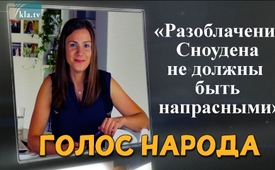 Разоблачения Сноудена не должны быть напрасными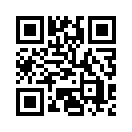 Сломался жёсткий диск? Почему не попросить у ЦРУ или АНБ копию своего жёсткого диска? Это не шутка. Осведомитель Эдвард Сноуден дал возможность глубоко заглянуть в дела правительств. В фильме «Сноуден. Самое безопасное место – это побег» многое разоблачается. Эрин описывает, насколько за людьми во всём мире уже возможно вести наблюдение... или всё-таки слежку?Дорогой Дональд Трамп, дорогое ЦРУ, дорогое АНБ. Сегодня упал и сломался мой жёсткий диск. Все мои данные пропали. Не могли бы Вы прислать мне их копию? Я оплачу все почтовые расходы. Пожалуйста, это так важно!

Эй, это не шутка. То, что это не шутка, было раскрыто Эдвардом Сноуденом в июне 2013 года, когда он стал известен как осведомитель. Он рассказал обо всём, что делает правительство. Был снят фильм об этом: «Сноуден. Самое безопасное место – это побег». Я купил и посмотрел этот фильм и был очень шокирован тем, что в нём было раскрыто. Что правительство только ни делает! 
Например, США работали с поисковой системой, которая отслеживала не только их страну, но и весь мир. Таким образом, вы можете увидеть всю историю чатов, все смс-сообщения, информацию в WhatsApp, в Facebook, всё. Это как поисковая система Google. 

Это может выглядеть примерно так: у твоей кузины есть отец, у его свекрови есть брат, и он преступник. Он зарегистрирован в этой базе данных. Затем просматриваются все контакты, все чаты, все истории. А потом в какой-то момент устанавливают с тобой, и ты уже поле зрения. 
Ну, меня это не очень радует. Это может безумно, но у меня сложилось твёрдое впечатление, что такие исследования уже ведутся. Думаешь, почему? Говорю тебе, АНБ может контролировать любой мобильник в любое время. Они даже могут смотреть через камеру вашего мобильного телефона, смотреть через камеру ноутбука, когда он подключён к интернету, и могут смотреть на вас в прямом эфире в любое время. К тому же Сноуден сказал, что хакеры тогда взломали системы японцев. Так что они смогли бы отключить им всё электричество одним нажатием кнопки. Я думаю, это вопиюще! И у меня сложилось такое впечатление, что благодаря разоблачениям Сноудена произошло не очень много. Именно поэтому очень важно, чтобы мы объединялись в сеть, и очень важно, чтобы вы распространяли передачи. Отправь это всем своим знакомым, всем своим друзьям. До тех пор, пока интернет всё ещё позволяет это, мы должны использовать его активно. Но знаешь, что? В это время я также налаживаю связи из рук в руки. Лицом к лицу я встречаюсь со своими друзьями, поддерживаю контакты, потому что ни АНБ, ни ЦРУ не могут взломать, проконтролировать и уничтожить это, и никто не может нажать на кнопку. И такое общение гораздо приятнее и на личном уровне. Ах да, PS: просто регулярно проявляйте свои фотографии и делайте альбомы, как я. Во-первых, это экономит вам расходы на почту Дональду Трампу, во-вторых, это не смогут взломать ЦРУ и АНБ, в-третьих, это может упасть, но ничего не случится, и, в-четвёртых, держать что-то в руках просто намного приятнее и ценнее.от -Источники:Film: „Snowden - der sicherste Ort ist die Flucht“Может быть вас тоже интересует:---Kla.TV – Другие новости ... свободные – независимые – без цензуры ...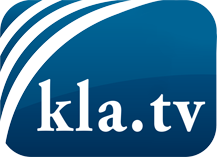 О чем СМИ не должны молчать ...Мало слышанное от народа, для народа...регулярные новости на www.kla.tv/ruОставайтесь с нами!Бесплатную рассылку новостей по электронной почте
Вы можете получить по ссылке www.kla.tv/abo-ruИнструкция по безопасности:Несогласные голоса, к сожалению, все снова подвергаются цензуре и подавлению. До тех пор, пока мы не будем сообщать в соответствии с интересами и идеологией системной прессы, мы всегда должны ожидать, что будут искать предлоги, чтобы заблокировать или навредить Kla.TV.Поэтому объединитесь сегодня в сеть независимо от интернета!
Нажмите здесь: www.kla.tv/vernetzung&lang=ruЛицензия:    Creative Commons License с указанием названия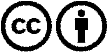 Распространение и переработка желательно с указанием названия! При этом материал не может быть представлен вне контекста. Учреждения, финансируемые за счет государственных средств, не могут пользоваться ими без консультации. Нарушения могут преследоваться по закону.